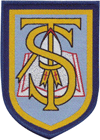 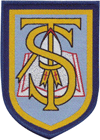 Dear Parent/Carer,Next week (week beginning 9th Dec) the P7 classes are planning to begin their work on God’s Loving Plan for this session. As part of our recovery curriculum, this will not be the material covered in P7 in a ‘normal’ year – this will be done after Christmas. This term they will focus on the input the children normally have in P6, which obviously they were not at school for.The p6 material covers puberty for both males and females, as well as aspects of personal hygiene as their bodies change. I would imagine many of you will have already discussed this with your children at home, and I would recommend doing this if not.The P7 work, which covers reproduction, will be taught in the new year.Kind regards,Colin ForbesHead teacher